Big PictureWhere DO the wheels on the bus go round?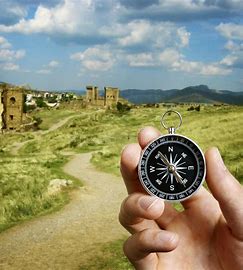 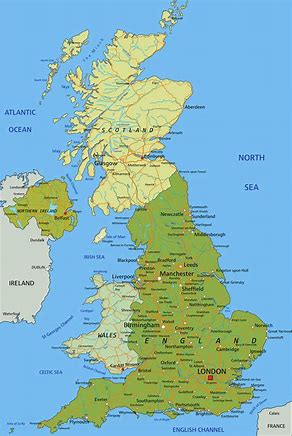 